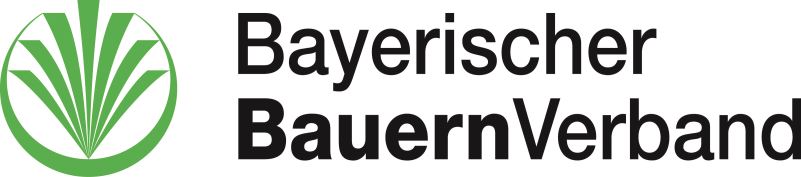 Klageverfahren hinsichtlich der roten Gebiete nach AVDüVSuche nach geeigneten Betrieben - 
ErfassungsbogenAuf Initiative des BBV wurden im vergangenen Winter in ganz Bayern Interessengemeinschaften gegründet, um die Ausweisung der Roten und Gelben Gebietskulisse nach Düngeverordnung und AVV GeA gutachterlich überprüfen zu lassen. Die Fertigstellung der über 30 Gutachten zu einzelnen roten und gelben Gebieten schreitet voran und soll soweit möglich bis Ende des Jahres abgeschlossen sein. Die bis dato fertig gestellten Gutachten zeigen sehr unterschiedliche Defizite bei der Ausweisung der roten Gebiete auf. Angefangen von Grundwasserkörpern mit zu wenigen, teils unbrauchbaren Messstellen bis hin zu Kritikpunkten bei der Abgrenzung des Grundwasserkörpers oder im Vorgehen zur Binnendifferenzierung weisen die Gutachten massive fachliche und auch rechtliche Defizite aus.  Auf Grundlage der Erkenntnisse aus den Gutachten, soll nun der nächste Schritt für mögliche Klageverfahren vorbereitet werden. Dazu werden geeignete Betriebe benötigt, da nicht die IGs selbst sondern nur betroffene Betriebe klagen können. Geeignete Betriebe sollten: Flächenstarke Betriebe mit einem möglichst hohen Anteil der Flächen im roten Gebiet seinBetriebe mit Veredelung /ggf. Sonderkulturen seinmöglichst gute Nährstoffbilanzen aus den Jahren 2016 bis 2019 habenBiogas nur/weitgehend aus dem eigenem Betrieb bzw. selbstbewirtschafteten Flächen herstellenKein/möglichst wenig Substrat oder Wirtschaftsdünger mit anderen Betrieben austauschenTreffen die oben genannten Punkte auf Ihren Betrieb zu und sind Sie grundsätzlich in der Lage und bereit, ein Klageverfahren auf Grundlage Ihres Betriebes durchzuführen, so füllen Sie bitte beiliegenden Erfassungsbogen vollständig aus und leiten diesen an Ihren zuständigen IG Geschäftsführer für eine erste Vorauswahl geeigneter Betriebe weiter. Es sollen Betriebe ausgewählt werden, deren Flächen in hydrogeologisch besonders aussichtsreichen Bereichen des Grundwasserkörpers liegen. Das bedeutet, Bereiche in denen aus hydrogeologischer Sicht die Einstufung der Flächen als rotes Gebiet äußerst umstritten ist bzw. fehlerbehaftet erscheint. Dies kann nur mit den Ergebnissen des Gutachtens durch den Vorstand abgeglichen werden.Kontaktdaten:Name: __________________________________________________________________________Adresse: ________________________________________________________________________Telefonnummer: __________________________________________________________________E-Mail: __________________________________________________________________________Mein Betrieb und die landwirtschaftlichen Nutzflächen liegen in folgenden Gemarkungen: _________________________________________________________________________________

_________________________________________________________________________________

_________________________________________________________________________________

2.1	Grundwasserkörper: _________________________________________________________________________________Ich bewirtschafte einenKonventionellen BetriebÖkologischen BetriebMeine landwirtschaftliche Nutzfläche beträgt _____________ ha. Davon befinden sich __________ ha im roten Gebiet und __________ ha im gelben Gebiet.Mein Betrieb hat folgende/n Betriebszweige: ________________________________________

_________________________________________________________________________________Tierzahl: _________________________________________________________________________Stickstoffanfall aus der Tierhaltung: _________________________________________________Stickstoffanfall aus anderen Quellen (z.B. Biogas:)____________________________________Werte aus dem Nährstoffvergleich der Jahre 2016 – 2019 / tolerierbare N-Salden:		Daten zum Gärsubstrat,  Gülle-/Gärrestaustausch sind vorhanden		Es handelt sich um erfasste Mengen, inkl. Nährstoffgehalten (Analysen bekannt)Sämtliche Unterlagen zum Nährstoffvergleich sind plausibel, komplett bei mir und können zur Verfügung gestellt werdenWeitere Fragen:Es besteht eine Kooperation mit folgendem Wasserversorger:_______________________________________________________________________________________________.Diese Kooperation betrifft ___________________ ha meiner Betriebsfläche. Diese Flächen sind mit ________________ ha im Roten Gebiet.Folgende Verbote im Roten Gebiet/ Gelben Gebiet sind für meinen Betrieb die gravierendsten:____________________________________________________________________________________________________________________________________________________________________________________________________________________________________________________________________________________________________________________________________Einverständnis 

Ich bin bereit meine betrieblichen Daten für die Klärung der Frage, ob mein Betrieb für eine Klage geeignet ist oder nicht, mit Mitarbeitern des BBV detailliert zu besprechen.____________________________________				_____________________________Ort, Datum								UnterschriftDie Daten aus diesem Fragebogen werden bei Nichteinreichung einer Klage unverzüglich vernichtet. JahrNährstoffvergleich NitratNährstoffvergleich Phosphat2016201720182019